Blueberry Oatmeal MuffinsIngredients125 ml quick-cooking oats			1/2 egg125 ml buttermilk				8ml lemon juice						50ml oil125 ml flour					80ml brown sugar2.5ml baking soda2.5ml baking powder			125ml blueberries, fresh or frozen1ml salt					8ml flourlemon, freshly grated peelMethod:1. Place oven racks in centre of oven. Preheat oven to 400 F. Grease muffin pan (6)2. In a medium bowl, combine oats and buttermilk.3. In a large bowl, combine flour, baking soda, baking powder and lemon peel. Stir with a fork.4. In a small bowl, beat egg.5. Add oil, brown sugar and lemon juice to egg. Combine with oat mixture in medium bowl. Mix well. 6. Toss blueberries in 15ml of flour. Add to dry ingredients.7. Add oat mixture all at once to dry ingredients. Stir no more than 16 times, just until moistened. 8. Fill 6 muffin tins about 2/3 full.9. Bake 15-20 minutes. Cool for 5 minutes and remove muffins from pan.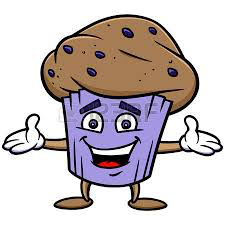 